Министерство образования и науки Российской ФедерацииФГАОУ ВПО «Белгородский государственный национальный 
исследовательский университет»Институт управленияКафедра социологии и организации работы с молодёжьюЦентр социологических исследований Лаборатория «Социология религии и культуры»Российское общество социологов – Исследовательский комитет «Социология религии»При информационной поддержке Журнала «Научный Результат» (http://research-result.ru/)FOREL Института общественных наук Белграда, Сербия (http://forel.idn.org.rs/)Портала «Социология религии» (http://sociologyofreligion.ru)Портала «Религия и СМИ» (www.religare.ru)Некоммерческой исследовательской службы «Среда» (www.sreda.org)СОЦИОЛОГИЯ РЕЛИГИИВ ОБЩЕСТВЕ ПОЗДНЕГО МОДЕРНАПрограмма YI Международной научной конференциик 140-летию Белгородского государственного университета19-20 сентября 2016 г.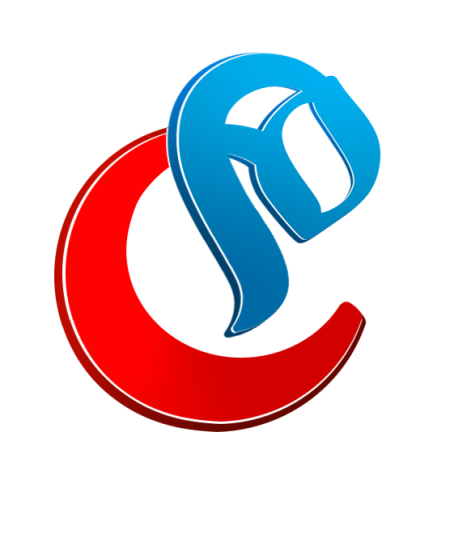 Белгород 2016УВАЖАЕМЫЕ УЧАСТНИКИ YI МЕЖДУНАРОДНОЙ НАУЧНОЙ КОНФЕРЕНЦИИ «СОЦИОЛОГИЯ РЕЛИГИИ В ОБЩЕСТВЕ ПОЗДНЕГО МОДЕРНА»!Современный мир отмечен парадоксальными тенденциями развития. С одной стороны, в нем растут и набирают силу процессы религиозного оживления, укрепляются позиции религиозных институций и их влияние на общественные и культурные изменения. С другой стороны, общество, культура и человек Модерна далеко продвинулись по пути обмирщения всех сторон своей жизни; «секулярный ген» оказался исключительно устойчив, продолжая определять образ жизни и мышления большинства людей в развитых обществах начала XXI века. Как сочетаются эти реалии сейчас, и как они будут взаимодействовать в дальнейшем – принципиально важный для общественного развития вопрос, на который призвана ответить социологическая наука.В ходе конференции предполагается обсудить актуальные вопросы социологического изучения современных религиозных процессов в России и зарубежных странах.Приглашаем Вас принять участие в обсуждении. Желаем успешной и плодотворной работы!РУКОВОДИТЕЛИ ОРГАНИЗАЦИОННОГО КОМИТЕТАКОНФЕРЕНЦИИ:ЧЛЕНЫ ОРГКОМИТЕТА:ПЛАН ПРОВЕДЕНИЯYI МЕЖДУНАРОДНОЙ НАУЧНОЙ КОНФЕРЕНЦИИ«СОЦИОЛОГИЯ РЕЛИГИИ В ОБЩЕСТВЕ ПОЗДНЕГО МОДЕРНА»18.09, воскресеньеЗаезд гостей, культурная программа19.09, понедельник9-00                 Регистрация10-00 – 13-00 Пленарное заседание13-00 – 14-00 Обед14-00 – 17-00 Секционные заседания, круглые столы17-00 – 21-00 Ужин, культурная программа20.09, вторник9-00 – 12-00    Круглый стол «Российско-сербское сотрудничество:                         достижения, проблемы, перспективы»12-00 – 13-00  Обед14-00 – 9-00    Культурная программа, отъезд гостейТЕМЫ ВЫСТУПЛЕНИЙ УЧАСТНИКОВ МЕЖДУНАРОДНОЙ НАУЧНОЙ КОНФЕРЕНЦИИ«СОЦИОЛОГИЯ РЕЛИГИИ В ОБЩЕСТВЕ ПОЗДНЕГО МОДЕРНА»ОТКРЫТИЕ КОНФЕРЕНЦИИКорп. 17, 3 этаж, Ауд.3-33Полухин Олег НиколаевичРектор НИУ «Белгородский государственный университет»ПРИВЕТСТВЕННОЕ СЛОВО Митрополит Белгородский и Старооскольский ИОАННПРИВЕТСТВЕННОЕ СЛОВОЩипков Александр ВладимировичПервый заместитель председателя синодального отдела Русской Православной Церкви по взаимоотношениям церкви с обществом и СМИПРИВЕТСТВЕННОЕ СЛОВОЗахаров Виктор МихайловичДиректор Института управления НИУ «БелГУ»ПРИВЕТСТВЕННОЕ СЛОВОШаповалова Инна СергеевнаЗаведующая кафедрой социологии и организации работы с молодёжьюПРИВЕТСТВЕННОЕ СЛОВОПЛЕНАРНОЕ ЗАСЕДАНИЕмодератор С.Д.Лебедев1. Благоевич Миркодоктор социологических наук, ведущий научный сотрудник, руководитель Форума по религиозным вопросам (FOREL) Института общественных наук Белграда (Сербия, Белград) Ревитализация религии и традиционная религиозная культура: народное православие vs официальное православие2. Филиппов Александр Фридриховичдоктор социологических наук, профессор, главный редактор журнала «Социологическое обозрение», руководитель Центра фундаментальной социологии НИУ «Государственный университет – Высшая школа экономики» (ГУ – ВШЭ) (Россия, Москва) Проблема covenant в политической теологии Томаса Гоббса в связи с проблемой общественного договора3. Островская Елена Александровнадоктор социологических наук, профессор Санкт-Петербургского государственного университета (Россия, Санкт-Петербург)Ресурс микроуровневых теорий общества для социологии религии4. Багрина Алина ЮрьевнаРуководитель исследовательской службы «Среда», кандидат политических наук (Россия, Москва)
Вселенское православие: восприятие «всеправославного собора» на Крите и социальный запрос на соборность5. Мчедлова Мария Мирановнадоктор политических наук, заведующая кафедрой сравнительной политологии Российского Университета дружбы народов (РУДН), главный научный сотрудник Центра «Религия в современном обществе» Института социологии РАН (Россия, Москва)Религиозно-мировоззренческий фактор и межнациональные отношения в России6. Мчедлова Елена Мирановнадоктор социологических наук, старший научный сотрудник Института социально-политических исследований Российской Академии Наук (ИСПИ РАН) (Россия, Москва)Духовное единение традиционных конфессий7. Трофимов Сергей Викторовичдоцент, заместитель декана Социологического факультета Московского государственного университета им. М.В. Ломоносова (Россия, Москва) Индивидуализм и формирование религиозных верований в современном обществе8. Шаповалова Инна Сергеевна доктор социологических наук, заведующая кафедрой социологии и организации работы с молодежью НИУ «БелГУ» (Россия, Белгород) Молодежь российского региона и религиозные войны9. Лебедев Сергей Дмитриевичкандидат социологических наук, профессор кафедры социологии и организации работы с молодежью НИУ «БелГУ» (Россия, Белгород)Рефлексия религии в образовании: к анализу ситуации в современной российской школе 10. Презентация книги «Приход Русской Православной Церкви в России и за рубежом», Т. IY «Приход Русской Православной Церкви в Соединённых Штатах Америки»Рязанцев Игорь Павловичдоктор экономических наук, профессор, декан Факультета социальных наук Православного Свято-Тихоновского гуманитарного университета (ПСТГУ) (Россия, Москва)РАБОТА ПО НАПРАВЛЕНИЯМ19 сентября 2015 г.НАПРАВЛЕНИЕ 1: ТЕОРЕТИЧЕСКИЕ ПРОБЛЕМЫ СОЦИОЛОГИИ РЕЛИГИИ И ПОИСКИ ИХ РЕШЕНИЙКорп. 14, Ауд. 101модераторы А.Ф. Филиппов, А.В. Щипков, М. Благоевич 
Михель Ольга Вячеславовна, Германия, Гейльбронн
Религиозный интегрализм, социальная идентичность, лупинг и субтипизация в системе ценностей
 
Моравчикова Михаэла, Словакия, ТрнаваБогатые или бедные Церкви – Финансирование церквей в начале XXI-го века 
Митрофанова Анастасия Владимировна, Россия, Москва
Теократия как политический режим 
 
Матецкая Анастасия Витальевна, Россия, Ростов-на-Дону 
Современная российская религиозность в свете концепции "осевого времени" 
 
Клинецкая Нина Васильевна, Россия, Санкт-Петербург
Молодежь и религия в условиях кризиса 
 
Жосул Елена Викторовна, Россия, Москва
Гражданская религия на постсоветском пространстве: попытка типологизации 
 
Дударёнок Антон Сергеевич, Беларусь, Минск
Религиозный радикализм как ответ на вызовы современности 
 
Аристова Светлана Михайловна, Россия, Кудымкар
Королев Петр Михайлович, Россия, Кудымкар
Вера и время: связность и полнота места обитания 
 
Щукина Нина Петровна, Россия, Самара
Риски молчания в постсекулярном обществе 
 
Шмигирилова Лариса Николаевна, Россия, Белгород
Межкультурный диалог молодёжи в контексте академической мобильности 
Щипков Александр Владимирович, Россия, Москва
Пространство постсекулярности и пересмотр границ понятий "секулярное" и "религиозное" 
 
Соколова Дина Михайловна, Россия, Саратов
Интернет как пространство миссионерской деятельности: риски и перспективы
 
Аникин Даниил Александрович, Россия, Саратов
Религиозная память в условиях сетевых коммуникаций: от мифа к "фейку"
 
Олейников Александр Алексеевич, Россия, Москва
Научно-богословский подход к анализу рыночного (капиталистического) хозяйства: О новых механизмах церковной экономики и границах взаимодействия церковного хозяйства с рыночной экономикой
 
Абдулагатов Заид Магомедович, Россия, Махачкала
О понятии "массовое религиозное сознание" 
 
Глебова Надежда Сергеевна, Россия, Москва
Социология ислама: власть, секуляризм, знание 
Кармадонов Олег Анатольевич, Россия, Иркутск
Религия как ресурс социальной консолидации: конъюнктивные перспективы и дизъюнктивные риски 
Кублицкая Елена Александровна, Россия, Москва
Динамика процесса десекуляризации в субъектах Российской Федерации
Аринин Евгений Игоревич, Россия, Владимир
Генезис слова и термина "религия" в изданиях 18-21 веков (историки и социологи)

Поканинова Елена Борисовна, Россия, Москва
Буддизм в современной России: влияние буддийского фактора на социологическую ситуацию Российского общества
Редюхин Владислав Иванович, Россия, Белгород
Воля и свобода как факторы соотношения мировых религий и социально-экономических формаций в контекте цивилизационного развития
 
Кинджич Зоран, Сербия, БелградNew enchantment of the world
НАПРАВЛЕНИЕ 2: МЕТОДОЛОГИЯ И РЕЗУЛЬТАТЫ ЭМПИРИЧЕСКИХ ИССЛЕДОВАНИЙ В СОЦИОЛОГИИ РЕЛИГИИ И СМЕЖНЫХ НАУЧНЫХ ДИСЦИПЛИНАХКорп. 14, Ауд. 307, 401модераторы Е.А. Островская, И.С. Шаповалова, В. Бакрач Ченцова Дарья Александровна, Россия, Санкт-Петербург
Трансформация религии в современную эпоху (на примере анализа Интернет-ресурсов, посвященных традиции исихазма) 
 
Богатова Ольга Анатольевна, Россия, Саранск
Социологическое измерение религиозной идентичности в полиэтническом регионе
 
Тихонова Софья Владимировна, Россия, Саратов
Социальное взаимодействие в социальных сетях и религиозная ситуация 
 
Муртузалиев Сергей Ибрагимович, Россия, Москва
Религия и межкультурная коммуникация в СКФО 
Эгильский Евгений Эдуардович, Россия, Ростов-на-Дону
Спиритуально-коммерческие движения в контексте современного российского общества 
 
Гришечкина Наталья Васильевна, Россия, Саратов
Взаимодействие врача и пациента в сети Интернет: религиозно-этический аспект
 
Сухоруков Виктор Викторович, Россия, Белгород
Религиозные символы на новых российских банкнотахПруцкова Елена Викторовна, Россия, Москва Маркин Кирилл Васильевич, Россия, Москва
Проблема измерения православной религиозности в России (по данным всероссийского исследования Ортодокс Монитор) 
Лисина Ольга Васильевна, Россия, Казань
Социокультурные детерминанты здоровьесбережения православного студенчества 
 
Бубликов Василий Валерьевич, Россия, Белгород
Межконфессиональные и межэтнические отношения в городах и сёлах Белгородской области
 
Павлова Анастасия Николаевна, Россия, Белгород
Региональная специфика религиозных ценностей молодёжи 
Киданова Анастасия Сергеевна, Россия, Белгород
Религиозный аспект волонтёрской деятельности в г. Белгороде 
 
Богачёв Максим Игоревич, Россия, Москва
Влияют ли священники на электоральные предпочтения православных верующих? 
 
Ярлыкапов Ахмет Аминович, Россия, Москва
Халифат, Судный день и религиозная эмиграция: мусульманская молодежь перед новыми вызовами (на примере Дагестана)
 
Бакрач Владимир, Черногория, Никшич
Религиозная культура в Черногории  
 
Григорьева Людмила Ильинична, Россия, Красноярск
Двоеверие наизнанку: христианский дискурс в новом русском "язычестве
 
Шумкова Валерия Александровна, Россия, Екатеринбург
Роль региональных СМИ в процессе формирование религиозной идентичности (на материале СМИ Свердловской области) 
 
Гришаева Екатерина Ивановна, Россия, Екатеринбург
Православие и политика. Влияние федеральных СМИ на идентичность православных верующих
 
Забаев Иван Владимирович, Россия, Москва
Смирение и дар: избирательное сродство институтов и этики на приходе Русской Православной Церкви

Ванькова Анна Борисовна, Россия, Москва
Монахи и общество: социально-религиозная практика 4-6 вв. 

Алексин Кирилл Вадимович, Россия, Москва
Использование концепта «имплицитная теология» в исследовании современных священников

Поспелова София Валентиновна, Россия, Севастополь
Диффузия ценностей и религиозные ориентации КМНС Магаданской  области 
 
Емельянов Николай Николаевич, Россия, Москва
Временная структура деятельности православного священника и субстантивные эффекты религиозной жизни   
Микешин Игорь Михайлович, Россия, Санкт-Петербург
Русский евангелический протестантизм как тема социальных исследований  
Писаревский Василий Геннадьевич, Россия, МоскваВлияние православных интернет-сообществ на социальные сетиПокровская Татьяна Юрьевна, Россия, МоскваБорьба с религией как метод воздействия на мышление и образ жизни крестьянства Курской губернии в 20-30 годы XX века.
НАПРАВЛЕНИЕ 3: СОВРЕМЕННЫЕ ДУХОВНЫЕ ПРОЦЕССЫ И ПАРАДОКСЫ: ДИАГНОЗ НАШЕГО ВРЕМЕНИКорп. 14, Ауд. 401модераторы Л.Н. Шмигирилова, И.И. Гуляев, В. Елич 
Гуляев Иван Иванович, Россия, Белгород Вовлечение молодежи в деятельность интеграционных структур евразийского региона как предупреждение экстремизма 
Никулина Наталья Николаевна, Россия, Белгород
Формирование духовно-нравственных ценностей современной молодежи 
Гоженко Галина Игоревна, Россия, Белгород
Трансформация духовно-нравственных ориентиров студентов в условиях современной социальной среды
 
Михайлова Татьяна Александровна, Россия, Белгород
Проблемы духовной жизни в современном обществе 
 
Липич Тамара Ивановна, Россия, Белгород
Современные духовные процессы: проблемы и перспективы (на примере Белгородской области) 
Сапрыка Виктор Александрович, Россия, БелгородК вопросу о формировании культурно-цивилизационных идентичностей в приграничных регионах 
Евстифеев Роман Владимирович, Россия, ВладимирПолитико-социальные идеалы современной молодежи: консервативно-прагматичный консенсус 
Березняк Виктория Александровна, Россия, Белгород
Ценностные ориентации студентов города Белгорода 
Алещенков Вячеслав Анатольевич, Россия, МоскваПроблемы макроконкурентоспособности России: выбор между открытостью и суверенитетомБелых Татьяна Владимировна, Россия, Белгород
Динамика удовлетворённости браком
Хашаева Светлана Владимировна, Россия, БелгородВлияние средств массовой информации на ценностные ориентации молодёжи 
Гущина Валентина Владимировна, Россия, БелгородКультурная идентичность как фактор социализации ребёнка в семье 
Истомин Александр Георгиевич, Россия, БелгородРитуалы единения в городском сообществе БелгородаРАБОТА КРУГЛЫХ СТОЛОВ КОНФЕРЕНЦИИ19 сентября 2015 г.Корп. 14, Ауд. 213КС 1. РЕЛИГИЯ И ОБРАЗОВАНИЕ В РОССИИ И ЗА РУБЕЖОММодераторы Н.П. Щукина, И.П. Рязанцев, С.Д.ЛебедевДавтян Армине Ваграмовна, Армения, Ереван
Проблемы подготовки кадров для преподавания социологии религии и религиоведения в средней и высшей школе 
Колесников Сергей Александрович, Россия, Белгород
Церковь и школа: религиозная педагогика о. В. Зеньковского 
Копылов Олег Владимирович, Россия, Пермь
Историко-литературная критика как метод изучения священных книг в курсе ОРКСЭ 
Маркович Эльвира Михайловна, Россия, Белгород
Интеграция религии в общее среднее образование 
Пуль Татьяна Сергеевна, Россия, Белгород
Управление процессом формирования духовно-нравственных ценностей студентов в среднем профессиональном образовательном учреждении 
Реутов Николай Николаевич, Россия, Белгород
Российский проект конфессионально ориентированного образования как learning from religion 
Уфимцева Екатерина Игоревна, Россия, Саратов
Социально-экономические основания организации церковно-приходского образования Русской Православной Церкви 
Шляхова Вера Дмитриевна, Россия, Белгород
Социально-психологические проблемы воспитания и обучения детей с особенностями развития в религиозных семьях20 сентября 2015 г.Корп. 14, Ауд. 3-33КС 2. РОССИЙСКО-СЕРБСКОЕ СОТРУДНИЧЕСТВО: ДОСТИЖЕНИЯ, ПРОБЛЕМЫ, ПЕРСПЕКТИВЫ модераторы М. Благоевич, И.С. Шаповалова, Л.Н. ШмигириловаВыездное заседание на базе комплекса НИУ «БелГУ» «Нежеголь». В программе: научные дискуссии; переговоры о развитии сотрудничества, совместные проекты.ПРОГРАММАШЕСТОЙ МЕЖДУНАРОДОЙ НАУЧНОЙ КОНФЕРЕНЦИИ«СОЦИОЛОГИЯ РЕЛИГИИ В ОБЩЕСТВЕ ПОЗДНЕГО МОДЕРНА»г. Белгород, 19-20 сентября 2016 г.Ответственный за выпуск С.Д. Лебедев Компьютерная верстка Н.А. ГапоненкоПодписано в печать … .09.2016. Формат 60×84/16.Гарнитура Times. Усл. п. л. 0,4. Тираж 50 экз. Заказ ___.Оригинал-макет подготовлен и тиражирован в ИД «Белгород» НИУ «БелГУ»308015, г. Белгород, ул. Победы, д.85Организатор конференцииБелгородский государственный национальный исследовательский университетБелгородский государственный национальный исследовательский университетМесто проведения конференции308015, г. Белгород, ул. Победы, 85, ФГАОУ ВПО Белгородский государственный национальный исследовательский университет308015, г. Белгород, ул. Победы, 85, ФГАОУ ВПО Белгородский государственный национальный исследовательский университетТелефоны для справоксопредседатель оргкомитета, профессор кафедры социологии и организации работы с молодежью, кандидат социологических наукЛЕБЕДЕВ СЕРГЕЙ ДМИТРИЕВИЧ(4722) 30-12-838(915)5286899 (моб.)Телефоны для справокТехнический секретарьБОРИСОВ СТЕПАН СЕРГЕЕВИЧ(4722) 30-12-83 8(950)7180389 (моб.)Адрес электронной почты socrelmod@yandex.ru socrelmod@yandex.ru ПолухинОлег Николаевич председатель оргкомитета, Ректор НИУ «БелГУ», доктор политических наук, профессорЛебедев Сергей Дмитриевичсопредседатель оргкомитета,кандидат социологических наук, доцент, профессор кафедры социологии и организации работы с молодежью Института управления НИУ «БелГУ», руководитель лаборатории «Социология религии и культуры» Центра социологических исследованийБлагоевич Миркосопредседатель оргкомитета, доктор социологических наук, ведущий научный сотрудник, руководитель FOREL Института общественных наук Белграда (Сербия)МаматовАлександр Васильевичпроректор НИУ «БелГУ» по учебной работеи информатизации, кандидат технических наук, профессорОстриковаСветлана Александровнапроректор НИУ «БелГУ» по социально-воспитательной работепротоиерей КобецОлег НиколаевичБлагочинный Белгородского округа, настоятель Преображенского Кафедрального Собора г. Белгорода, кандидат богословияЕлич ВоиславДоктор философских наук, профессор, декан Философского факультета Университета Белграда, СербияМансуровВалерий АндреевичПрезидент Российского общества социологов, доктор философских наук, профессорТихоновАлександр Васильевичруководитель Центра Социологии управления и социальных технологий Института социологии РАН, доктор социологических наук, профессорЗахаровВиктор Михайловичдиректор Института управления НИУ «БелГУ», профессор кафедры социальных технологий, кандидат социологических наукШаповаловаИнна Сергеевназав. кафедрой социологии и организации работы с молодежью НИУ «БелГУ», доктор социологических наук, профессорБакрачВладимирPhD, профессор Университета Подгорицы (Черногория)ОстровскаяЕлена Александровнадоктор социологических наук, профессор Санкт-Петербургского государственного университетаТрофимовСергей Викторовичзам. декана Социологического факультета Московского государственного университета им. М.В. Ломоносова, кандидат социологических наук, доцентДятченкоЛеонид Яковлевичдоктор социологических наук, профессор, член Европейской Социологической АссоциацииЛипичТамара Ивановназав. кафедрой философии и теологии НИУ БелГУ», доктор философских наук, профессорРяпухинаВиктория Николаевнадоцент кафедры культурологи и политологии НИУ «БелГУ», кандидат экономических наукШмигириловаЛариса Николаевназаместитель директора Института управления, доцент кафедры социологии и организации работы с молодёжью НИУ «БелГУ», кандидат социологических наукГуляевИван Ивановичзаместитель директора Института управления доцент кафедры социологии и организации работы с молодежью НИУ «БелГУ», кандидат философских наукКисиленкоАнастасия Владимировназаместитель заведующего кафедрой социологии и организации работы с молодёжью НИУ «БелГУ»БелыхТатьяна Владимировнадоцент кафедры социологии и организации работы с молодежью НИУ «БелГУ», кандидат социологических наукХашаеваСветлана Владимировнадоцент кафедры социологии и организации работы с молодежью НИУ «БелГУ», кандидат социологических наукЗаводянИрина Сергеевнаассистент кафедры социологии и организации работы с молодежью НИУ «БелГУГоженкоГалина Игоревнаассистент кафедры социологии и организации работы с молодежью НИУ «БелГУ»ВалиеваИрина Николаевнамладший научный сотрудник Центра социологических исследований НИУ БелГУ»СухоруковВиктор Викторовичадминистратор Интернет-портала «Социология религии»БорисовСтепан Сергеевичассистент кафедры социологии и организации работы с молодежью НИУ «БелГУ» – администратор конференции 